 CincySings Choir Recruitment Email Template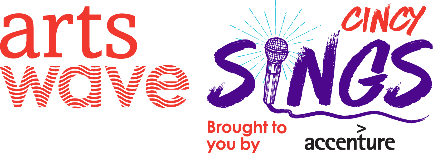 Use this template as a starting point, feel free to change and rewrite as needed.(Name) - Did you sing in choirs growing up? Do you secretly sing in the shower? Do you dance to your favorite songs when no one is watching? Then we want YOU! As part of (company)’s 2020 ArtsWave campaign, we will be holding a Sing-Off (on date/at our ArtsWave kick-off on date)! What’s a Sing-Off you ask? Think of it as American Idol, but for choirs. The winning choir at our competition will then move on to compete against other area companies at the 7th annual CincySings Finals at Music Hall, hosted by Bob Herzog!In addition to representing our company at the city-wide CincySings competition, the winning choir for our Sing-Off will receive the following prizes:Prize 1Prize 2Prize 3Get in touch with (organizer name) at (contact info) to express interest in being in a choir (there can be as few as four people in each!) and we’ll take it from there. Attached to this email, you’ll find the information and rules for the competition. We can’t wait to start this amazing tradition at our company!PS. Click here to check out the highlight reel from CincySings, this will give you a good idea of what the competition is all about.